LETTERA MOTIVAZIONALEERASMUS PLUS– KA1 – VET PROGETTO: “S.M.A.R.T. PUGLIA – SUPPORT STUDENT MOBILITY IN THE AUTOMATION AND ENERGYSECTOR IN PUGLIA REGION” N° 2018-1-IT01-KA102-006375 CUP D54F18000130006Compilare il modulo in forma dattiloscritta	_______________, ____/____/________					Firma	(Luogo e data)															            _____________________________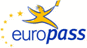 Curriculum Vitae EuropassCurriculum Vitae EuropassInserire una fotografia (facoltativo, v. istruzioni) Inserire una fotografia (facoltativo, v. istruzioni) Inserire una fotografia (facoltativo, v. istruzioni) Inserire una fotografia (facoltativo, v. istruzioni) Inserire una fotografia (facoltativo, v. istruzioni) Inserire una fotografia (facoltativo, v. istruzioni) Inserire una fotografia (facoltativo, v. istruzioni) Inserire una fotografia (facoltativo, v. istruzioni) Inserire una fotografia (facoltativo, v. istruzioni) Inserire una fotografia (facoltativo, v. istruzioni) Inserire una fotografia (facoltativo, v. istruzioni) Inserire una fotografia (facoltativo, v. istruzioni) Inserire una fotografia (facoltativo, v. istruzioni) Informazioni personaliInformazioni personaliNome(i) / Cognome(i)Nome(i) / Cognome(i)Nome(i) Cognome(i) Facoltativo (v. istruzioni)Nome(i) Cognome(i) Facoltativo (v. istruzioni)Nome(i) Cognome(i) Facoltativo (v. istruzioni)Nome(i) Cognome(i) Facoltativo (v. istruzioni)Nome(i) Cognome(i) Facoltativo (v. istruzioni)Nome(i) Cognome(i) Facoltativo (v. istruzioni)Nome(i) Cognome(i) Facoltativo (v. istruzioni)Nome(i) Cognome(i) Facoltativo (v. istruzioni)Nome(i) Cognome(i) Facoltativo (v. istruzioni)Nome(i) Cognome(i) Facoltativo (v. istruzioni)Nome(i) Cognome(i) Facoltativo (v. istruzioni)Nome(i) Cognome(i) Facoltativo (v. istruzioni)Nome(i) Cognome(i) Facoltativo (v. istruzioni)Indirizzo(i)Indirizzo(i)Numero civico, via, codice postale, città, nazione. Facoltativo (v. istruzioni)Numero civico, via, codice postale, città, nazione. Facoltativo (v. istruzioni)Numero civico, via, codice postale, città, nazione. Facoltativo (v. istruzioni)Numero civico, via, codice postale, città, nazione. Facoltativo (v. istruzioni)Numero civico, via, codice postale, città, nazione. Facoltativo (v. istruzioni)Numero civico, via, codice postale, città, nazione. Facoltativo (v. istruzioni)Numero civico, via, codice postale, città, nazione. Facoltativo (v. istruzioni)Numero civico, via, codice postale, città, nazione. Facoltativo (v. istruzioni)Numero civico, via, codice postale, città, nazione. Facoltativo (v. istruzioni)Numero civico, via, codice postale, città, nazione. Facoltativo (v. istruzioni)Numero civico, via, codice postale, città, nazione. Facoltativo (v. istruzioni)Numero civico, via, codice postale, città, nazione. Facoltativo (v. istruzioni)Numero civico, via, codice postale, città, nazione. Facoltativo (v. istruzioni)Telefono(i)Telefono(i)Facoltativo (v. istruzioni)Facoltativo (v. istruzioni)Facoltativo (v. istruzioni)Facoltativo (v. istruzioni)Facoltativo (v. istruzioni)Cellulare:Cellulare:Cellulare:Cellulare:Facoltativo (v. istruzioni)Facoltativo (v. istruzioni)Facoltativo (v. istruzioni)Facoltativo (v. istruzioni)FaxFaxFacoltativo (v. istruzioni)Facoltativo (v. istruzioni)Facoltativo (v. istruzioni)Facoltativo (v. istruzioni)Facoltativo (v. istruzioni)Facoltativo (v. istruzioni)Facoltativo (v. istruzioni)Facoltativo (v. istruzioni)Facoltativo (v. istruzioni)Facoltativo (v. istruzioni)Facoltativo (v. istruzioni)Facoltativo (v. istruzioni)Facoltativo (v. istruzioni)E-mailE-mailFacoltativo (v. istruzioni)Facoltativo (v. istruzioni)Facoltativo (v. istruzioni)Facoltativo (v. istruzioni)Facoltativo (v. istruzioni)Facoltativo (v. istruzioni)Facoltativo (v. istruzioni)Facoltativo (v. istruzioni)Facoltativo (v. istruzioni)Facoltativo (v. istruzioni)Facoltativo (v. istruzioni)Facoltativo (v. istruzioni)Facoltativo (v. istruzioni)CittadinanzaCittadinanzaFacoltativo (v. istruzioni)Facoltativo (v. istruzioni)Facoltativo (v. istruzioni)Facoltativo (v. istruzioni)Facoltativo (v. istruzioni)Facoltativo (v. istruzioni)Facoltativo (v. istruzioni)Facoltativo (v. istruzioni)Facoltativo (v. istruzioni)Facoltativo (v. istruzioni)Facoltativo (v. istruzioni)Facoltativo (v. istruzioni)Facoltativo (v. istruzioni)Data di nascitaData di nascitaFacoltativo (v. istruzioni)Facoltativo (v. istruzioni)Facoltativo (v. istruzioni)Facoltativo (v. istruzioni)Facoltativo (v. istruzioni)Facoltativo (v. istruzioni)Facoltativo (v. istruzioni)Facoltativo (v. istruzioni)Facoltativo (v. istruzioni)Facoltativo (v. istruzioni)Facoltativo (v. istruzioni)Facoltativo (v. istruzioni)Facoltativo (v. istruzioni)SessoSessoFacoltativo (v. istruzioni) Facoltativo (v. istruzioni) Facoltativo (v. istruzioni) Facoltativo (v. istruzioni) Facoltativo (v. istruzioni) Facoltativo (v. istruzioni) Facoltativo (v. istruzioni) Facoltativo (v. istruzioni) Facoltativo (v. istruzioni) Facoltativo (v. istruzioni) Facoltativo (v. istruzioni) Facoltativo (v. istruzioni) Facoltativo (v. istruzioni) Occupazione desiderata/Settore professionaleOccupazione desiderata/Settore professionaleFacoltativo (v. istruzioni)Facoltativo (v. istruzioni)Facoltativo (v. istruzioni)Facoltativo (v. istruzioni)Facoltativo (v. istruzioni)Facoltativo (v. istruzioni)Facoltativo (v. istruzioni)Facoltativo (v. istruzioni)Facoltativo (v. istruzioni)Facoltativo (v. istruzioni)Facoltativo (v. istruzioni)Facoltativo (v. istruzioni)Facoltativo (v. istruzioni)Esperienza professionaleEsperienza professionaleDateDateIniziare con le informazioni più recenti ed elencare separatamente ciascun impiego pertinente ricoperto. Facoltativo (v. istruzioni)Iniziare con le informazioni più recenti ed elencare separatamente ciascun impiego pertinente ricoperto. Facoltativo (v. istruzioni)Iniziare con le informazioni più recenti ed elencare separatamente ciascun impiego pertinente ricoperto. Facoltativo (v. istruzioni)Iniziare con le informazioni più recenti ed elencare separatamente ciascun impiego pertinente ricoperto. Facoltativo (v. istruzioni)Iniziare con le informazioni più recenti ed elencare separatamente ciascun impiego pertinente ricoperto. Facoltativo (v. istruzioni)Iniziare con le informazioni più recenti ed elencare separatamente ciascun impiego pertinente ricoperto. Facoltativo (v. istruzioni)Iniziare con le informazioni più recenti ed elencare separatamente ciascun impiego pertinente ricoperto. Facoltativo (v. istruzioni)Iniziare con le informazioni più recenti ed elencare separatamente ciascun impiego pertinente ricoperto. Facoltativo (v. istruzioni)Iniziare con le informazioni più recenti ed elencare separatamente ciascun impiego pertinente ricoperto. Facoltativo (v. istruzioni)Iniziare con le informazioni più recenti ed elencare separatamente ciascun impiego pertinente ricoperto. Facoltativo (v. istruzioni)Iniziare con le informazioni più recenti ed elencare separatamente ciascun impiego pertinente ricoperto. Facoltativo (v. istruzioni)Iniziare con le informazioni più recenti ed elencare separatamente ciascun impiego pertinente ricoperto. Facoltativo (v. istruzioni)Iniziare con le informazioni più recenti ed elencare separatamente ciascun impiego pertinente ricoperto. Facoltativo (v. istruzioni)Lavoro o posizione ricopertiLavoro o posizione ricopertiPrincipali attività e responsabilitàPrincipali attività e responsabilitàNome e indirizzo del datore di lavoroNome e indirizzo del datore di lavoroTipo di attività o settoreTipo di attività o settoreIstruzione e formazioneIstruzione e formazioneDateDateIniziare con le informazioni più recenti ed elencare separatamente ciascun corso frequentato con successo. Facoltativo (v. istruzioni) Iniziare con le informazioni più recenti ed elencare separatamente ciascun corso frequentato con successo. Facoltativo (v. istruzioni) Iniziare con le informazioni più recenti ed elencare separatamente ciascun corso frequentato con successo. Facoltativo (v. istruzioni) Iniziare con le informazioni più recenti ed elencare separatamente ciascun corso frequentato con successo. Facoltativo (v. istruzioni) Iniziare con le informazioni più recenti ed elencare separatamente ciascun corso frequentato con successo. Facoltativo (v. istruzioni) Iniziare con le informazioni più recenti ed elencare separatamente ciascun corso frequentato con successo. Facoltativo (v. istruzioni) Iniziare con le informazioni più recenti ed elencare separatamente ciascun corso frequentato con successo. Facoltativo (v. istruzioni) Iniziare con le informazioni più recenti ed elencare separatamente ciascun corso frequentato con successo. Facoltativo (v. istruzioni) Iniziare con le informazioni più recenti ed elencare separatamente ciascun corso frequentato con successo. Facoltativo (v. istruzioni) Iniziare con le informazioni più recenti ed elencare separatamente ciascun corso frequentato con successo. Facoltativo (v. istruzioni) Iniziare con le informazioni più recenti ed elencare separatamente ciascun corso frequentato con successo. Facoltativo (v. istruzioni) Iniziare con le informazioni più recenti ed elencare separatamente ciascun corso frequentato con successo. Facoltativo (v. istruzioni) Iniziare con le informazioni più recenti ed elencare separatamente ciascun corso frequentato con successo. Facoltativo (v. istruzioni) Titolo della qualifica rilasciataTitolo della qualifica rilasciataPrincipali tematiche/competenze professionali possedutePrincipali tematiche/competenze professionali posseduteNome e tipo d'organizzazione erogatrice dell'istruzione e formazioneNome e tipo d'organizzazione erogatrice dell'istruzione e formazioneLivello nella classificazione nazionale o internazionaleLivello nella classificazione nazionale o internazionaleFacoltativo (v. istruzioni)Facoltativo (v. istruzioni)Facoltativo (v. istruzioni)Facoltativo (v. istruzioni)Facoltativo (v. istruzioni)Facoltativo (v. istruzioni)Facoltativo (v. istruzioni)Facoltativo (v. istruzioni)Facoltativo (v. istruzioni)Facoltativo (v. istruzioni)Facoltativo (v. istruzioni)Facoltativo (v. istruzioni)Facoltativo (v. istruzioni)Capacità e competenze personaliCapacità e competenze personaliMadrelingua(e)Madrelingua(e)Precisare madrelingua(e)Precisare madrelingua(e)Precisare madrelingua(e)Precisare madrelingua(e)Precisare madrelingua(e)Precisare madrelingua(e)Precisare madrelingua(e)Precisare madrelingua(e)Precisare madrelingua(e)Precisare madrelingua(e)Precisare madrelingua(e)Precisare madrelingua(e)Precisare madrelingua(e)Altra(e) lingua(e)Altra(e) lingua(e)AutovalutazioneAutovalutazioneComprensioneComprensioneComprensioneComprensioneComprensioneParlatoParlatoParlatoParlatoParlatoScrittoScrittoLivello europeo (*)Livello europeo (*)AscoltoAscoltoLetturaLetturaLetturaInterazione oraleInterazione oraleProduzione oraleProduzione oraleProduzione oraleLinguaLinguaLinguaLingua(*) Quadro comune europeo di riferimento per le lingue(*) Quadro comune europeo di riferimento per le lingue(*) Quadro comune europeo di riferimento per le lingue(*) Quadro comune europeo di riferimento per le lingue(*) Quadro comune europeo di riferimento per le lingue(*) Quadro comune europeo di riferimento per le lingue(*) Quadro comune europeo di riferimento per le lingue(*) Quadro comune europeo di riferimento per le lingue(*) Quadro comune europeo di riferimento per le lingue(*) Quadro comune europeo di riferimento per le lingue(*) Quadro comune europeo di riferimento per le lingue(*) Quadro comune europeo di riferimento per le lingue(*) Quadro comune europeo di riferimento per le lingueCapacità e competenze socialiCapacità e competenze socialiDescrivere tali competenze e indicare dove sono state acquisite. (facoltativo, v. istruzioni)Descrivere tali competenze e indicare dove sono state acquisite. (facoltativo, v. istruzioni)Descrivere tali competenze e indicare dove sono state acquisite. (facoltativo, v. istruzioni)Descrivere tali competenze e indicare dove sono state acquisite. (facoltativo, v. istruzioni)Descrivere tali competenze e indicare dove sono state acquisite. (facoltativo, v. istruzioni)Descrivere tali competenze e indicare dove sono state acquisite. (facoltativo, v. istruzioni)Descrivere tali competenze e indicare dove sono state acquisite. (facoltativo, v. istruzioni)Descrivere tali competenze e indicare dove sono state acquisite. (facoltativo, v. istruzioni)Descrivere tali competenze e indicare dove sono state acquisite. (facoltativo, v. istruzioni)Descrivere tali competenze e indicare dove sono state acquisite. (facoltativo, v. istruzioni)Descrivere tali competenze e indicare dove sono state acquisite. (facoltativo, v. istruzioni)Descrivere tali competenze e indicare dove sono state acquisite. (facoltativo, v. istruzioni)Descrivere tali competenze e indicare dove sono state acquisite. (facoltativo, v. istruzioni)Capacità e competenze organizzativeCapacità e competenze organizzativeDescrivere tali competenze e indicare dove sono state acquisite. (facoltativo, v. istruzioni)Descrivere tali competenze e indicare dove sono state acquisite. (facoltativo, v. istruzioni)Descrivere tali competenze e indicare dove sono state acquisite. (facoltativo, v. istruzioni)Descrivere tali competenze e indicare dove sono state acquisite. (facoltativo, v. istruzioni)Descrivere tali competenze e indicare dove sono state acquisite. (facoltativo, v. istruzioni)Descrivere tali competenze e indicare dove sono state acquisite. (facoltativo, v. istruzioni)Descrivere tali competenze e indicare dove sono state acquisite. (facoltativo, v. istruzioni)Descrivere tali competenze e indicare dove sono state acquisite. (facoltativo, v. istruzioni)Descrivere tali competenze e indicare dove sono state acquisite. (facoltativo, v. istruzioni)Descrivere tali competenze e indicare dove sono state acquisite. (facoltativo, v. istruzioni)Descrivere tali competenze e indicare dove sono state acquisite. (facoltativo, v. istruzioni)Descrivere tali competenze e indicare dove sono state acquisite. (facoltativo, v. istruzioni)Descrivere tali competenze e indicare dove sono state acquisite. (facoltativo, v. istruzioni)Capacità e competenze tecnicheCapacità e competenze tecnicheDescrivere tali competenze e indicare dove sono state acquisite. (facoltativo, v. istruzioni)Descrivere tali competenze e indicare dove sono state acquisite. (facoltativo, v. istruzioni)Descrivere tali competenze e indicare dove sono state acquisite. (facoltativo, v. istruzioni)Descrivere tali competenze e indicare dove sono state acquisite. (facoltativo, v. istruzioni)Descrivere tali competenze e indicare dove sono state acquisite. (facoltativo, v. istruzioni)Descrivere tali competenze e indicare dove sono state acquisite. (facoltativo, v. istruzioni)Descrivere tali competenze e indicare dove sono state acquisite. (facoltativo, v. istruzioni)Descrivere tali competenze e indicare dove sono state acquisite. (facoltativo, v. istruzioni)Descrivere tali competenze e indicare dove sono state acquisite. (facoltativo, v. istruzioni)Descrivere tali competenze e indicare dove sono state acquisite. (facoltativo, v. istruzioni)Descrivere tali competenze e indicare dove sono state acquisite. (facoltativo, v. istruzioni)Descrivere tali competenze e indicare dove sono state acquisite. (facoltativo, v. istruzioni)Descrivere tali competenze e indicare dove sono state acquisite. (facoltativo, v. istruzioni)Capacità e competenze informaticheCapacità e competenze informaticheDescrivere tali competenze e indicare dove sono state acquisite. (facoltativo, v. istruzioni)Descrivere tali competenze e indicare dove sono state acquisite. (facoltativo, v. istruzioni)Descrivere tali competenze e indicare dove sono state acquisite. (facoltativo, v. istruzioni)Descrivere tali competenze e indicare dove sono state acquisite. (facoltativo, v. istruzioni)Descrivere tali competenze e indicare dove sono state acquisite. (facoltativo, v. istruzioni)Descrivere tali competenze e indicare dove sono state acquisite. (facoltativo, v. istruzioni)Descrivere tali competenze e indicare dove sono state acquisite. (facoltativo, v. istruzioni)Descrivere tali competenze e indicare dove sono state acquisite. (facoltativo, v. istruzioni)Descrivere tali competenze e indicare dove sono state acquisite. (facoltativo, v. istruzioni)Descrivere tali competenze e indicare dove sono state acquisite. (facoltativo, v. istruzioni)Descrivere tali competenze e indicare dove sono state acquisite. (facoltativo, v. istruzioni)Descrivere tali competenze e indicare dove sono state acquisite. (facoltativo, v. istruzioni)Descrivere tali competenze e indicare dove sono state acquisite. (facoltativo, v. istruzioni)Capacità e competenze artisticheCapacità e competenze artisticheDescrivere tali competenze e indicare dove sono state acquisite. (facoltativo, v. istruzioni)Descrivere tali competenze e indicare dove sono state acquisite. (facoltativo, v. istruzioni)Descrivere tali competenze e indicare dove sono state acquisite. (facoltativo, v. istruzioni)Descrivere tali competenze e indicare dove sono state acquisite. (facoltativo, v. istruzioni)Descrivere tali competenze e indicare dove sono state acquisite. (facoltativo, v. istruzioni)Descrivere tali competenze e indicare dove sono state acquisite. (facoltativo, v. istruzioni)Descrivere tali competenze e indicare dove sono state acquisite. (facoltativo, v. istruzioni)Descrivere tali competenze e indicare dove sono state acquisite. (facoltativo, v. istruzioni)Descrivere tali competenze e indicare dove sono state acquisite. (facoltativo, v. istruzioni)Descrivere tali competenze e indicare dove sono state acquisite. (facoltativo, v. istruzioni)Descrivere tali competenze e indicare dove sono state acquisite. (facoltativo, v. istruzioni)Descrivere tali competenze e indicare dove sono state acquisite. (facoltativo, v. istruzioni)Descrivere tali competenze e indicare dove sono state acquisite. (facoltativo, v. istruzioni)Altre capacità e competenzeAltre capacità e competenzeDescrivere tali competenze e indicare dove sono state acquisite. (facoltativo, v. istruzioni)Descrivere tali competenze e indicare dove sono state acquisite. (facoltativo, v. istruzioni)Descrivere tali competenze e indicare dove sono state acquisite. (facoltativo, v. istruzioni)Descrivere tali competenze e indicare dove sono state acquisite. (facoltativo, v. istruzioni)Descrivere tali competenze e indicare dove sono state acquisite. (facoltativo, v. istruzioni)Descrivere tali competenze e indicare dove sono state acquisite. (facoltativo, v. istruzioni)Descrivere tali competenze e indicare dove sono state acquisite. (facoltativo, v. istruzioni)Descrivere tali competenze e indicare dove sono state acquisite. (facoltativo, v. istruzioni)Descrivere tali competenze e indicare dove sono state acquisite. (facoltativo, v. istruzioni)Descrivere tali competenze e indicare dove sono state acquisite. (facoltativo, v. istruzioni)Descrivere tali competenze e indicare dove sono state acquisite. (facoltativo, v. istruzioni)Descrivere tali competenze e indicare dove sono state acquisite. (facoltativo, v. istruzioni)Descrivere tali competenze e indicare dove sono state acquisite. (facoltativo, v. istruzioni)PatentePatenteIndicare la(e) patente(i) di cui siete titolari precisandone la categoria. (facoltativo, v. istruzioni)Indicare la(e) patente(i) di cui siete titolari precisandone la categoria. (facoltativo, v. istruzioni)Indicare la(e) patente(i) di cui siete titolari precisandone la categoria. (facoltativo, v. istruzioni)Indicare la(e) patente(i) di cui siete titolari precisandone la categoria. (facoltativo, v. istruzioni)Indicare la(e) patente(i) di cui siete titolari precisandone la categoria. (facoltativo, v. istruzioni)Indicare la(e) patente(i) di cui siete titolari precisandone la categoria. (facoltativo, v. istruzioni)Indicare la(e) patente(i) di cui siete titolari precisandone la categoria. (facoltativo, v. istruzioni)Indicare la(e) patente(i) di cui siete titolari precisandone la categoria. (facoltativo, v. istruzioni)Indicare la(e) patente(i) di cui siete titolari precisandone la categoria. (facoltativo, v. istruzioni)Indicare la(e) patente(i) di cui siete titolari precisandone la categoria. (facoltativo, v. istruzioni)Indicare la(e) patente(i) di cui siete titolari precisandone la categoria. (facoltativo, v. istruzioni)Indicare la(e) patente(i) di cui siete titolari precisandone la categoria. (facoltativo, v. istruzioni)Indicare la(e) patente(i) di cui siete titolari precisandone la categoria. (facoltativo, v. istruzioni)Ulteriori informazioniUlteriori informazioniInserire qui ogni altra informazione utile, ad esempio persone di riferimento, referenze, ecc. (facoltativo, v. istruzioni)Inserire qui ogni altra informazione utile, ad esempio persone di riferimento, referenze, ecc. (facoltativo, v. istruzioni)Inserire qui ogni altra informazione utile, ad esempio persone di riferimento, referenze, ecc. (facoltativo, v. istruzioni)Inserire qui ogni altra informazione utile, ad esempio persone di riferimento, referenze, ecc. (facoltativo, v. istruzioni)Inserire qui ogni altra informazione utile, ad esempio persone di riferimento, referenze, ecc. (facoltativo, v. istruzioni)Inserire qui ogni altra informazione utile, ad esempio persone di riferimento, referenze, ecc. (facoltativo, v. istruzioni)Inserire qui ogni altra informazione utile, ad esempio persone di riferimento, referenze, ecc. (facoltativo, v. istruzioni)Inserire qui ogni altra informazione utile, ad esempio persone di riferimento, referenze, ecc. (facoltativo, v. istruzioni)Inserire qui ogni altra informazione utile, ad esempio persone di riferimento, referenze, ecc. (facoltativo, v. istruzioni)Inserire qui ogni altra informazione utile, ad esempio persone di riferimento, referenze, ecc. (facoltativo, v. istruzioni)Inserire qui ogni altra informazione utile, ad esempio persone di riferimento, referenze, ecc. (facoltativo, v. istruzioni)Inserire qui ogni altra informazione utile, ad esempio persone di riferimento, referenze, ecc. (facoltativo, v. istruzioni)Inserire qui ogni altra informazione utile, ad esempio persone di riferimento, referenze, ecc. (facoltativo, v. istruzioni)AllegatiAllegatiEnumerare gli allegati al CV. (facoltativo, v. istruzioni)Enumerare gli allegati al CV. (facoltativo, v. istruzioni)Enumerare gli allegati al CV. (facoltativo, v. istruzioni)Enumerare gli allegati al CV. (facoltativo, v. istruzioni)Enumerare gli allegati al CV. (facoltativo, v. istruzioni)Enumerare gli allegati al CV. (facoltativo, v. istruzioni)Enumerare gli allegati al CV. (facoltativo, v. istruzioni)Enumerare gli allegati al CV. (facoltativo, v. istruzioni)Enumerare gli allegati al CV. (facoltativo, v. istruzioni)Enumerare gli allegati al CV. (facoltativo, v. istruzioni)Enumerare gli allegati al CV. (facoltativo, v. istruzioni)Enumerare gli allegati al CV. (facoltativo, v. istruzioni)Enumerare gli allegati al CV. (facoltativo, v. istruzioni)Autorizzo il trattamento dei miei dati personali ai sensi del Decreto Legislativo 30 giugno 2003, n. 196.Firma